CMGT 529 Social Media Entertainment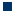 Spring 2019Instructor:  	Professor David Craig		   		  		Email: 		davidcra@usc.edu	Office:		ASC 321A	Office Hours: 	5-6pm before class; email for appointment and reconfirm on that dayPURPOSE:  This class examines the industry, management, and practices within the new social media entertainment industry (SME).  SME describes the rise of native social media creators (aka influencers, YouTubers, Wang Hong, etc.) who use multiple platforms (YouTube, Instagram, Musical.ly, Weibo, WeChat) to build their own media brands. Creators engage in innovative content practices that differs from traditional media IP in its discursivity and interactivity.  Their content is designed to aggregate and engage with global fan communities who share their affinities, interests, and values, and are willing to support the creators’ brand.  Creators also manage a portfolio of business models in pursuit of sustainability alongside wave of new social media management firms, e.g., influencer and talent agencies, former multi-channel networks, and social data firms. In addition to this global media industry, an alternative and competing Chinese SME industry has emerged, referred to as Wang Hong, that features an even more competitive platform landscape and more sustainable revenue models.  Students will conduct case studies of platforms, creators, or firms, including interviews with SME professionals. COURSE GOALSTo map the ecology of social media entertainment through case study research. To identify how this new industry is redefining Hollywood and entertainment theory.To conduct graduate-level research, generate state-of-the-art media presentations, and build a network of relationships with media professionals and scholars.COURSE GRADING and ASSIGNMENTS45% 	Blogs (15 x 3 points each; includes Reading, Presentation, and Final)20%	Platform Histories (Group presentations)35% 	Case Studies (Individual Presentations)SYLLABUS (Subject to Change)REQUIRED TEXTS ORDER ONLINE:  Cannell, S. & Travis, B. (2018).  YouTube Secrets.  BOOKSTORE:  Kyncl, R. & Peyvan, M. (2017).  Streampunks:  YouTube and the Rebels Remaking Media.  ON BLACKBOARD; subject to changeREQUIRED TEXTS (posted on Blackboard; subject to change)Abidin, C. (2016).  Visibility labor. http://journals.sagepub.com/doi/abs/10.1177/1329878X16665177Alexander, J. & Losh, E. (2009).  “A YouTube of One’s Own.” https://www.academia.edu/2283222/A_YouTube_of_Ones_Own_Coming_Out_Narratives_as_Rhetorical_ActionCraig, D. & Cunningham, S. (2017).  Toy Unboxing:  Living in a(n unregulated) material world. https://journals.sagepub.com/doi/abs/10.1177/1329878X17693700Craig, Cai, & Lv (2016).  “Mapping Chinese Social media Entertainment”  http://ijoc.org/index.php/ijoc/article/view/5728Craig, Lv, & Cunningham (2019).  Chinese Livestreaming.  International Journal of Cultural Studies.Cunningham, S. & Craig, D. (2019).  Social Media Entertainment. New York University Press. Cunningham, S. & Craig, D. (2019).  Creator Governance.  SM+S.Duffy, B. (2016).  The Romance of work.  http://journals.sagepub.com/doi/abs/10.1177/1367877915572186Havens, T, & Lotz, A. (2017).  Understanding Media Industries, Chp 1-2.Lobato, R. (2016).  The Cultural logic of digital intermediaries. http://journals.sagepub.com/doi/pdf/10.1177/1354856516641628Lopez, L.K. (2016) Chapter 4.  Asian American YouTubers  https://nyupress.org/books/9781479866830/Lotz, A. (2018). The Evolution of U.S. TV.Meeker, M. (2018, May 30.  Mary Meeker’s 2018 Internet Trends. https://www.slideshare.net/kleinerperkins/internet-trends-report-2018-99574140Napoli, P & Caplan, R. (2017). “Why media companies insist they are not media companies.” http://firstmonday.org/ojs/index.php/fm/article/view/7051Postigo, H. (2016).  The socio-technical architecture of digital labor. http://journals.sagepub.com/doi/10.1177/1461444814541527Price Waterhouse Cooper (2014).  The rise of multichannel networks. https://www.strategyand.pwc.com/reports/rise-of-multichannel-networksVan Dijck J.  & Poell, T. (2013).  Understanding Social Media Logic. https://www.cogitatiopress.com/mediaandcommunication/article/view/70Zhao, E. (2016).  “Professionalization of Amateur Production in Online Screen Entertainment in China”  http://ijoc.org/index.php/ijoc/article/view/5727BLOG (individual):  READING, MAKING OF, AND FINALREADING:  Complete that week's reading and find a related media industry news article. Write a 2-line summary plus 2 lines relating the article to the reading.  The news item must be from the past week and a reputable source (not gossip).  Post Blog before 6pm of each class and you cannot post from prior weeks. You must cite the reading according to APA format and provide a WORKING hyperlink. Site reputable sources, e.g.,:Tubefilter/ Mashable/ Wired/ Digiday/ The VergeDeadline Hollywood/Hollywood Reporter/ VarietyLA Times/ New York Times/ Wall Street Journal/ Washington PostPRESENTATION blog posts are posted after class.  Compare and contrast the presentations.FINAL blog post  is a 3 paragraph argument essay based on the presentations, lectures, and readings; question will be provided in class; you must provide at least 10 references.Grading will be based on following directions, including posting on time.   PLATFORM (GROUP PRESENTATION): You will be split into groups and each group is to describe the evolution of an SME platforms.  Modeled after my history of YouTube, the group is to explain how their platform or app was launched, funded, and iteratively evolved to provide technological, content, and commercial affordances for creators to grow their brands.  Groups will submit an outline and draft prezi for review.Each group will have 15 minutes.  Grading will be based on the quality of research, design, and performance CASE STUDIES:  every student will conduct online research and original fieldwork, including an interview, and present a case study of a set of creators or an SME firm.Examples of a vertical of creators, e.g., Twitch gamers, Instagram beauty vloggers, LGBTQ, Chinese livestreamers, etc. Your case study should compare and contrast their creative, managerial, commercial, and community-building practices.An SME firm may be a talent agent, influencer advertising agency, a third party data/tech firm. Your case study should be organizational, identifying their value proposition, business models, management structure, and corporate culture..Interview:  you must secure an interview with a creator or an SME professional at the firm.  These names must be approved in advance.  We will discuss interview strategies in class.  Length:   20-30 minutes (depends on size of class and topics)Presentation must be in prezi.  Each student will be required to submit a complete rough draft for review and revision.  After presenting, you are to post your final prezi on the blog.Schedule and further instructions will be provide in classGrading will be based on conducting solid research, following directions, securing your interview, generating an engaging presentation, and presenting professionally.Late assignments/Emergencies:  No late assignments will be accepted. If you have a legitimate and verifiable emergency that makes it impossible to turn in your assignment you must: email me before class the day the assignment is due to notify me of your emergency, you may be asked to provide official proof (doctor’s note or other evidence), and arrange to email the assignment at a time to be determined.Statement on Academic Conduct and Support Systems:  Academic Conduct:  Plagiarism – presenting someone else’s ideas as your own, either verbatim or recast in your own words – is a serious academic offense with serious consequences. Please familiarize yourself with the discussion of plagiarism in SCampus in Part B, Section 11, “Behavior Violating University Standards” policy.usc.edu/scampus-part-b. Other forms of academic dishonesty are equally unacceptable.  See additional information in SCampus and university policies on scientific misconduct, http://policy.usc.edu/scientific-misconduct. Student Counseling Services (SCS) – (213) 740-7711 – 24/7 on call  Free and confidential mental health treatment for students, including short-term psychotherapy, group counseling, stress fitness workshops, and crisis intervention. engemannshc.usc.edu/counselingNational Suicide Prevention Lifeline – 1 (800) 273-8255 Provides free and confidential emotional support to people in suicidal crisis or emotional distress 24 hours a day, 7 days a week. www.suicidepreventionlifeline.orgRelationship and Sexual Violence Prevention Services (RSVP) – (213) 740-4900 – 24/7 on call  Free and confidential therapy services, workshops, and training for situations related to gender-based harm. engemannshc.usc.edu/rsvpSexual Assault Resource Center  For more information about how to get help or help a survivor, rights, reporting options, and additional resources, visit the website: sarc.usc.eduOffice of Equity and Diversity (OED)/Title IX Compliance – (213) 740-5086  Works with faculty, staff, visitors, applicants, and students around issues of protected class. equity.usc.edu Bias Assessment Response and Support  Incidents of bias, hate crimes and microaggressions need to be reported allowing for appropriate investigation and response. studentaffairs.usc.edu/bias-assessment-response-supportThe Office of Disability Services and Programs   Provides certification for students with disabilities and helps arrange relevant accommodations. dsp.usc.edu Student Support and Advocacy – (213) 821-4710  Assists students and families in resolving complex issues adversely affecting their success as a student. studentaffairs.usc.edu/ssaDiversity at USC  Information on events, programs and training, the Diversity Task Force (including representatives for each school), chronology, participation, and various resources for students. diversity.usc.eduUSC Emergency Information  Provides safety and other updates, including ways in which instruction will be continued if an officially declared emergency makes travel to campus infeasible. emergency.usc.eduUSC Department of Public Safety  – UPC: (213) 740-4321 – HSC: (323) 442-1000 – 24-hour emergency or to report a crime.   Provides overall safety to USC community. dps.usc.eduWKTopicsREADINGASSIGNMENTS1/8VLOGUMENTARY; Intro1/15WHAT IS SME?How to BlogHavens & Lotz – Media Industries Chp 1-2Lotz – Evolution of US TVVan Dijck and Poell- Social Media Meeker-2018  Internet trends (skim) Start reading blog in class1/22NO CLASS Streampunks/ Intro-7SME/ Intro1/29SME Platforms Choose Platform groupsSME/1 Streampunks/8-ConclusionZhao/Chinese Youku2/5Creators Verticals Review Platform OutlinesSME/ 2YouTube Secrets/ Part 1Platform Outlines2/12Creator Management Review Platform PrezisSME/ 3YouTube Secrets/ Part 2Lobato- The Cultural logics of MCNsPWC-The Rise of Multichannel NetworksPlatform Draft Prezis2/19PLATFORMS (Group)Case Studies/InterviewsNo ReadingPresentation Blog2/26GLOBAL SMEWang HongLiveStreamingReview targetsSME/ 6 Craig, Cai & Lv/ Chinese SME ManagementCraig, Lv & Cunningham/ China LivestreamingChinese Creators (UTA Report)Case Study Targets3/5Creator CultureReview outlinesSME/5Lopez - Asian-American YouTubersAlexander and Losh - YouTube Coming outCase Study outlines3/12SPRING BREAK3/19NO CLASSWatch People’s Republic of Desire3/26Creator LaborSME/4Duffy/The Romance of WorkPostigo/Digital LaborAbidin/ Visibility LaborCraig and Cunningham/ Toy Unboxing 4/2Creator Governance Review prezisSME/ conclusionCunningham and Craig/ Creator’s DilemmaNapoli and Caplan/ Media CompaniesCase Study draft prezis4/9Case StudiesNO READINGPresentation blog4/16Case StudiesNO READINGPresentation blog4/23Case StudiesNO READINGPresentation blog 4/30FinalNO READINGFinal blog post due